Bananas Phonics Tuesday 26.5.20Sound of the week – ci/cyWrite down and say the sound with your child. Can they think of any ci/cy words? Say a ci/cy word and get your child to write it down, remembering the sound of the week. Examples of words to use with your child-Circle, cinema, cinnamon, circus, citrus, circular, civil, citizen, medicineCycle, bicycle, cylinder, fancy, cymbal Write down a ci/cy word. Can your child read it? Ask your child to go on a sound hunt- how many examples of ci/cy can they find in your home, on signs, in books etc. Get your child to draw 4 ci/cy words in their jotters and write the word next to it. Write a sentence for watch of the –ci/cy words you have chosen. Play the game below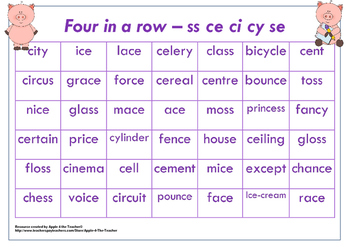 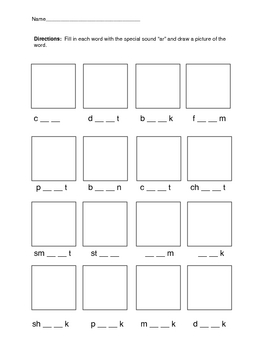 